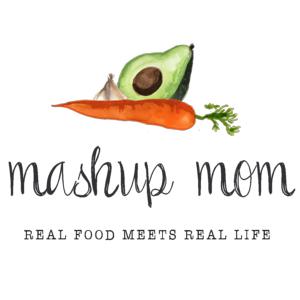 Your ALDI Shopping List (through 1/5)Dairy & refrigeratedDozen Goldhen eggs, $.78 (Thurs)
Brick Happy Farms cream cheese, $1.29 (Tues)
12 oz Happy Farms shredded cheddar, $2.59 (Tues, Fri)
Happy Farms 8 oz deli sliced Provolone, $1.99 (Sun)FrozenSeason’s Choice 12 oz steamable peas, $.79 (Thurs)GroceryL’Oven Fresh deli rolls, $1.89 (Sun)
Tuscan Garden pepperoncini, $1.49 (Sun, Fri)
Fusia soy sauce, $1.29 (Mon, Thurs)
3 lbs Earthly Grains long grain white rice, $1.79 (Mon, Thurs, Fri)
32 oz Chef’s Cupboard chicken broth, $1.29 (Thurs)
28 oz can Pueblo Lindo green enchilada sauce, $1.89 (Tues, Fri)
El Milagro medium flour tortillas, $.95 (Tues)8 oz can Happy Harvest tomato sauce, $.29 (Sun)
14.5 oz can Happy Harvest diced tomatoes, $.69 (Sun)
Can Dakota’s Pride Cannellini beans, $.69 (Tues)
Can Dakota’s Pride black beans, $.69 (Tues)
Can Dakota’s Pride chickpeas, $.69 (Fri)
Can Pueblo Lindo mild chopped green chiles, $.65 (Fri)Meat5 lbs boneless skinless chicken breast, $7.45 (Sun, Mon, Tues)
2.5 lb pork sirloin roast, $3.73 (Weds, Thurs)
12 oz Never Any chicken apple sausage, $2.99 (Fri)Produce3 lbs Gala apples, $1.49 (Mon, Weds)
16 oz SimplyNature organic spring mix, $3.49 (Sun, Tues, Fri)
12 oz SimplyNature organic chopped kale, $3.19 (Mon, Fri)
2 lbs carrots, $1.09 (Sun, Thurs, Fri)
8 oz mushrooms, $1.49 (Mon)
8 oz baby bella mushrooms, $1.69 (Weds)
16 oz broccoli crowns, $1.29 (Thurs, Fri)
1 cucumber, $.49 (Fri)
Bunch green onions, $.89 (Thurs, Fri)
3 heads garlic, $1.19 (Sun, Mon, Weds, Thurs, Fri)
3 lbs yellow onions, $1.69 (Mon, Weds, Fri)
24 oz baby potatoes, $2.29 (Weds)
4 Roma tomatoes, $.65 (Fri)
3 avocados, $2.97 (Tues, Fri)Total: $59.80Note: The days(s) on the shopping list show which meal(s) an item will be used in – If you’re skipping a night; easily delete the items you don’t need to purchase.ALDI Meal Plan week of 1/6/19 – Find the recipes at MashupMom.comALDI Meal Plan week of 1/6/19 – Find the recipes at MashupMom.comSundaySlow cooker Italian pulled chicken sandwiches, saladMondayChicken kale mushroom stir fry, rice, applesTuesdayLayered chicken enchilada casserole, avocados, saladWednesdayGarlic rosemary pork roast + potatoes, applesThursdayLeftover pork fried rice, egg drop soupFridayChicken sausage dinner salad, cheesy enchilada riceSaturdayLeftovers – pizza night – eat out – or date night